YILDIRIM BEYAZIT İLKOKULU OKUL TEMİZLİK VE DEZENFEKSİYON PLANIOkul Müdürü  İbrahim DEMİRKANUYGULAMA ESASLARIGerekli malzemeler:Plastik kova, leğen, ölçü kabı, %5’lik klor içeren çamaşır suyu, su, deterjan, eldiven, atık kovasıUygulama:%0.5 klor solüsyonu hazırlayınız: Plastik bir kovaya 1 ölçü % 5’lik Klor+9 ölçü su koyunuz.Normal temizlik yapılırken; deterjanın üzerinde yazılı talimat göz önüne alınarak sulandırınız ve durulamayınız. Eğer yoğun kirlenme söz konusu ise sulandırılmadan direkt kullanınız ve sonrada Dezenfeksiyon yapılırken; farklı dezenfektanlar ve bunların sulandırılma oranları vardır. Eğer dezenfeksiyon için çamaşır suyu kullanılacaksa, normal dezenfeksiyon için 1/100 oranında,kan ve vücut salgılarından kontamine olmuş yüzeye 1/10 oranında sulandırılarak kullanınız.Daha az kirli olan yüzeyden kirli yüzeye doğru aynı yerden bir kez daha geçmeyecek şekilde siliniz.Güvenlik tedbirleri:Temizlik işlemi bitince kullanılan aleti hiçbir yere değdirmeden atık kovasının içine atınız.Eldivenlerin dış yüzlerini dekontaminasyon sıvısında yıkayıp, ters çıkararak atık kabına atınız.Ellerinizi yıkayıp kurulayınız.Günlük hijyen kontrol çizelgesini imzalayınız.Okul Müdürüİbrahim DEMİRKANMaske Kullanım Talimatı:1.  Tüm çalışanlar ve  ziyaretçiler maskeli olarak giriş yapmalıdır.  2.  Maskeye dokunmadan önce, ellerinizi su ve sabun ile temizleyin, su ve sabuna  erişimin olmadığı durumlarda alkol bazlı bir el antiseptiği kullanılmalıdır.  
3.  Maskede delik ve benzeri hatalı durumun olup olmadığını incelenmelidir.  
4.  Maskenin üst tarafı metal şeridin olduğu taraftır. Maskenin doğru tarafının dışarıya baktığından emin olunmalıdır.  5.  Maskeyi  yüzünüze  yerleştirin.  Maskenin  metal  şeridini  veya  sert  kenarını,  burnunuzun şekline göre kalıplayın. Maskenin alt kısmını aşağı doğru çekerek ağzı  
ve çene kapatılmalıdır.  6.  Maskenin üzerini ellerimizle kapatarak nefes aldığımızda kenarlardan hava sızıntısı olmadığına emin olunmalıdır.  7.  Maske  yanında  koruyucu  gözlük  de  kullanıldığı  durumda  gözlükte  buğulanma oluyorsa maskenin yüze tam olarak oturmasını sağlayın.  8. Kullanımı biten maskeler uygun / belirlenmiş atık kutularına atılmalıdır.  	9. Söz konusu atık kutuları Bakanlıkça yayınlanan genelgeye uygun olarak toplanmalı ve enaz 72 saat bekletildikten sonra normal evsel atık statüsünde atılmalıdır.  10. İki kişinin birbirine sosyal mesafeyi sağlamayacak şekilde yakın çalışması durumunda   maskeye ilave olarak yüz siperliği veya koruyucu gözlük kullanılmalıdır.  11. Tüm çalışanlar maskeli olarak çalışmalı, maskeler günde en az 2 kez değiştirilmeli,  kullanımı biten maskeler uygun / belirlenmiş atık kutularına atılmalıdır.  Eldiven kullanım talimatı:1. 	Eldiveni el yıkama yerine kullanmayın.  2. 	Eldiven giymeden önce ve eldiven çıkardıktan sonra eller mutlaka yıkanmalı.  3. 	Eldiven giyilmesinin ellerin kontaminasyonuna karşı tam bir koruma sağlamadığı bilin.  4. 	Eldiven giyme endikasyonu ortadan kalkar kalkmaz eldivenler çıkarılmalı.  5. 	Eldivenli eller yıkanmamalı veya üzerine alkol bazlı el dezenfektanı uygulanmamalı.  6. 	Enfeksiyon bulaşma riskinin fazla olduğu durumlarda çift kat eldiven (iki eldiven üst üste) giyilmeli.  7. 	Aynı eldivenle asla iki farklı girişimde veya kullanımda bulunulmamalı.  8. 	Eldivenler tekrar yıkanmamalı ve yeniden kullanılmamalıdır.  9. 	Eldivenlerin dış yüzeylerini dekontaminasyon sıvısında yıkayıp, ters çıkararak atık kabına atınız.  Okul Müdürüİbrahim DEMİRKANOkul/Kurumlarda COVID-19 vakaları tespit edilmemiş olsa bile hijyen ve sanitasyon mutlak  surette sağlanmalıdır. Genel önleyici tedbirler açısından COVID-19 salgını boyunca ortak  alanlarda (tuvaletler, salonlar, koridorlar, asansörler, derslikler ve atelyeler vb.) temizlik ve  dezenfeksiyon önlemlerinin uygulanmasına özel dikkat gösterilmelidir.  Kulplar,  asansör  düğmeleri,  korkuluklar, anahtarlar, kapı kolları vb. gibi sık sık dokunulan yüzeyler daha sık  ve daha özenli temizlenmelidir. Temizlik personeline bu konuda talimat verilmelidir.  1.  Okul/Kurumun eylem planı kapsamında, COVID-19 süphelisi veya tanısı koyulmuş kişilerin  kuruluştan  ayrıldıktan  sonra  kullandığı  oda  ve mümkünse  diğer tüm  malzemelerin temizliği ve dezenfeksiyonu uygun KKD kullanılarak yapılmalıdır.  2.  Temizlik personeli için çamaşır suyu başta olmak üzere bu ürünlerin hazırlanması, elleçlenmesi, uygulanması ve depolanması konusunda ek eğitim verilmelidir.  3.  Çamaşır suyu  kullanımı  uygun  olmadığında,  örneğin  elektronik  aygıtlar,  telefon,  uzaktan kumanda donanımı vb. için %70 alkol ile temizlenebilir.  4.  Kullanıldığı takdirde tekstil, çarşaf, masa örtüsü, giysiler vb. toz ve aerosol oluşturarak  çevreyi  diğer  kişileri  potansiyel  kirlenmeden  korumak  üzere  işaretli  özel  çamaşır  torbalarına  konulmalıdır.  Normal  deterjanlarla  en  az  60°C  veya  daha  fazla  90°C  sıcaklıkta yıkanmalıdır.  5.  Temizlik  personelinin  yeterli  dezenfektan  çözeltilerine ve diğer temizlik malzemelerine erişimleri sağlanmalıdır.  6.  Temizlik personelinin gerekli kişisel koruma donanımları kuruluş tarafından sağlanmalıdır.                                                                    Temizlik:  1.  Yüzeyleri sabun ve su kullanarak temizlenmelidir  2.  Masalar, kapı kolları, ışık anahtarları, tezgahlar, kulplar, telefonlar, klavyeler, Tuvaletler, musluklar, lavabolar vb. yüzeylerin temizliği sıklıkla yapılmalıdır.  3.  Deterjan üzerinde yazılı talimat göz önüne alarak kullanılmalıdır.  4.  Yoğun kirlenmeler söz konusu ise deterjanı sulandırmadan direk kullanılmalıdır.  5.  Daha  az  kirli  yüzeyden  başlayarak,  kirli  yüzeye  doğru  aynı  yerden  bir  kez  daha  geçmeyecek şekilde silinmelidir.  6.  Temizlik işlemi bitince kullanılan aleti tek kullanımlık ise hiçbir yere değdirmeden atık kovasının içine atılmalıdır.  7.  Tuvalet alanlarına giriş kapıları otomatik kapı sistemine çevrilmelidir. Bu imkân yoksa tuvalet   alanına   giriş   kapılarının   kolları   1/100’lük   hipoklorit   esaslı   yer   yüzey  dezenfektan uygulaması ile düzenli olarak temizlenmelidir.  8.  Tuvaletlerin zeminleri, klozetler, pisuvarlar 1/10’luk, lavabolar, musluk ve batarya  başlıkları, kapı kolları 1/100’lük hipoklorit esaslı yer yüzey dezenfektan uygulaması ile sık sık temizlenmeli ve dezenfekte edilmelidir.  9. Tuvalet ve lavaboların temizlik saatleri kayıt edilmeli ve temizlik saatleri görünür şekilde asılmalıdır.Devamlı sıvı sabun, tuvalet kâğıdı ve kâğıt havlu bulundurulmalıdır.  10. Temizlik yapan personel kişisel koruyucu ekipman (eldiven ve maske vb.) kullanmalı,  işlem  sonrası  kullanılan  koruyucu  ekipmanlar  özel  olarak  sadece  bu  işlem  için düzenlenmiş iş yerindeki atık kutusuna atılır, su ve sabunla en az 20 saniye el temizliği ve hijyeni sağlanmalıdır.  Dezenfekte:1.  Alanı  veya  öğeyi  kirli  ise    önce  sabun    ve    su    veya    başka    bir  deterjanla temizlenmeli; daha sonra dezenfektan kullanılmalıdır.  2. Onaylı dezenfektanlar kullanılmalıdır.  3.  Yüzey uygunsa seyreltilmiş ev tipi çamaşır suyu çözeltileri de kullanılmalıdır.  4 .  Çamaşır suyunuzun dezenfeksiyon amaçlı olup olmadığını görmek için etiketi kontrol edinmeli ve ürünün son kullanma tarihinin geçmediğinden emin olunmalıdır.  5.  Çamaşır suyu, uygun şekilde seyreltildiğinde korona virüslere karşı etkili olacaktır. Çözeltiyi yüzeyde en az 1 dakika bekletilerek, en az %70 alkol içeren alkol çözeltileri de kullanılabilir. Sadece işverenler tarafından sağlanan temizlik (deterjan) ve dezenfektan ürünleri kullanılmalıdır.  6.  Sık dokunulan yüzeylerin temizlik sonrası dezenfeksiyonu için 1/100 sulandırılmış (5 litre suya yarım çay bardağı) çamaşır suyu (Sodyum hipoklorit Cas No:7681-52-9) kullanılabilir. Tuvalet  dezenfeksiyonu  için  1/10  sulandırılmış çamaşır suyu kullanılmalıdır. 7.  Ürünler üreticinin talimatlarına göre hazırlanmalı ve kullanılmalıdır. Önerilen ürün  
“temassüreleri”ne uyulmalıdır. Alternatif temizlik maddeleri/dezenfektanlar kullanılacaksa, sadece standartlara (virusidal aktivite için TS EN 14476 standardı)  uygun olanlar kullanılmalıdır.  Okul Müdürüİbrahim DEMİRKAN1. 	Derslikler  ve  idare  odalarda  temizlik  dezenfektasyon    programına  uygun  olarak temizlenmesi ve dezenfekte edilmesi sağlanmalıdır havalandırma sistemleri dışarıdan taze hava alacak şekilde ayarlanmalıdır.  2. 	Havalandırma  sık sık yapılmalı ve odayı kullanan öğretmen yada personel tarafından takip edilmelidir.3. 	Dersliklerdeki  ve  idari  odalardaki  panolara  ekran  ve  ortak  olanları  hijyen  ve  sanitasyon  bilincinin ve farkındalığını arttırmaya yönelik afişler posterler asılmalıdır.  4. 	Ortak alan ekipman ve dolaplar mümkün olduğunca düzenli olarak tutulmalıdır..  5. 	Dersliklerde ve idari odalarda yer alan ortak temas yüzeyleri bilgisayarlar dolaplar makineler  aletler ve benzeri için kullanım şartları kullanım sıklığı kullanıcı sayısı ve benzeri kriterlerine göre hijyen ve sanitasyon programları oluşturulmalı ve uygulanmalıdır.  6. 	Kullanılan  makinelerin  yüzeyi  temizlikleri  var  ise üretici  firmanın  belirlediği  kriterler  de dikkate alınarak uygulanmalıdır.  ,7. 	Elle temas etmeden açılabilir kapanabilir pedallı sensörü ve benzeri atık kutuları bulundurulmalıdır.8.  Öğrenciler arası malzeme alışverişi yapılmayacak olup takibini öğretmen yapacaktır.9.Her derslikte dezenfektan olup derse girişte öğrenci ve öğretmenlerin mutlaka kullanması sağlanacaktır.10.Bulunulan birime maskesiz girilmeyecek ve sosyal mesafe kuralına gore hareket edilecektir.Okul Müdürüİbrahim DEMİRKAN1. 	Tüm çalışanlar ve  ziyaretçiler maskeli olarak okul/kurumlara giriş yapmalıdır.  2. 	Tüm çalışan ve ziyaretçilerin vücut sıcaklığı ölçülmelidir. Bakanlık genelgesine uygun olarak  37.5 C ve üzeri ateşi tespit edilen çalışanların İşyerine girişi mümkün olmamalıdır.  3. 	Yüksek ateş tespiti halinde, karantina odasında veya belirlenmiş benzeri bir alanda izolasyon  sağlanarak derhal 112 aranmalıdır.  4. 	Girişlerde el dezenfektanı kullanma imkânı sağlanmalı/ kullandırılmalıdır. El hijyeni kurallarının uygulanması sağlanmalıdır.  5. 	Kuruluş içinde hijyen ve sanitasyon kaynaklı salgın hastalık için alınmış genel tedbirlere  uygun hareket edilmesi sağlanmalıdır.  6. 	Fiziki mesafenin korunması konusunda gerekli tedbirler alınmalı ve uyarılar yapılmalıdır.  7. 	Uygun kişisel koruyucu donanım kullanması (maske takılması) sağlanmalı ve belli aralıklarla kontrol edilmelidir.  8. 	Uygun temizlik ve dezenfektasyon işlemlerinin yapılması sağlanmalıdır.  9. 	Solunum hijyeni ve öksürük/hapşırık adabına uyulması sağlanmalıdır.  10. Hapşırma, öksürme veya burun akıntısını silmek ve burnu temizlemek (sümkürmek) için tek kullanımlık mendil kullanılmalıdır. Mendil en yakın atık kumbarasına elle temas edilmeden (açılabilir-kapanabilir pedallı, sensörlü vb.) atılmalıdır.  11. Ziyaretçi prosedürünün uygulanması sağlanmalıdır.  12. İdareci, öğretmen, öğrenci ve diğer tüm personele salgın hastalıkların bulaşmasına yönelik eğitimleri sağlamalı ve katlım kayıtları muhafaza etmelidir.  13. Kapalı ve açık alanlarda, atıkların bertaraf edilmesi için yetkili kurumların ve yerel otoritelerin talimatlarına 	uyulmalıdır. Tıbbi atıkların değerlendirilmesinde ilgili yönetmelikler çerçevesinde hareket edilmelidir.14. Mümkünse ara dinlenmelerde, mümkün değilse hafta sonları çalışma olmadığı zamanlarda  tüm alanlar dezenfekte edilmelidir.  15. İş okul kıyafetlerinin sıklıkla temizlenmesi virüs koruması için önem taşımaktadır, mümkün olan her fırsatta 60°- 90° sıcaklıkta deterjan ile yıkanmalıdır.  16. Kullanılan su sebillerinin dezenfeksiyon aralığı artırılmalı, tek kullanımlık su apları veya bireysel su mataraları ile kullanılmalıdır. 17 Havalandırma işlemleri sık sık yapılmalı ve pencereleri açarak temiz hava sirkülasyonu sağlanmalıdırOkul Müdürüİbrahim DEMİRKAN1. Kapılar ve kapı kolları dar tüm yüzeyler uygun deterjan dezenfektan ile sık aralıklarla temizlenmelidir. 2. Kuruluşta salgın hastalığı olduğu belirlenen kişi olmadığı takdirde banyo klozet ve lavabo kapı yüzeyleri dahil tüm yüzeylerin su ve uygun deterjanla sık temizlenmesi yeterlidir.  3. Banyo klozet ve tuvaletler her gün en az 1/10 oranında sulandırılmış sodyum hipoklorit ile dezenfekte edilmelidir.  4. El teması önlemek için öğrenci personel lavabolarında mümkün ise el teması olmayan bataryalar temassız dispenserler olmalıdır.  5. Kuruluş genelindeki yoga ve gider bağlantılarının ve deve boylarının S şeklinde olması sağlanmalıdır.  6. Öğrencilere ve personele her seferinde en az 20saniye boyunca sabun ve su ile ellerini  yıkamaları hatırlatmak için afiş, poster, uyarı levhası konulmalıdır.  8. Personel ve öğrencilerin kağıt havluları ve benzeri atıkları atmalarını kolaylaştırmak için çıkışa yakın noktalara mümkünse pedallı çöp kutuları yerleştirilmelidir.  9. Varsa el kurutucu cihazlarının kullanılmaması için gerekli önlemlerin alınması sağlanmalıdır.  10. Tuvaletlerin havalandırma sisteminin temiz hava sirkülasyonu yeterli ve uygun olmalıdır.Okul Müdürüİbrahim DEMİRKAN1. 	Kuruluşa  giriş  kuralları  salgın  hastalık  covid-19  vb.  durumlara  özgü  belirlenmeli  ve  
uygulanmalıdır.  2. 	Güvenlik personeli kuruluş ve salgın hastalık durumlarında özgü giriş kuralları hakkında  
bilgiye sahip olmalı ve bu konuda eğitim almış olmalıdır.  3. 	Güvenlik personeline salgın hastalık durumlarına özgü kuruluşa giriş yöntemini  belirlenmiş önlemlere fiziksel mesafenin kurulması korunması ve uyulması sağlanmalıdır.,4. 	Güvenlik personeli ne salgın hastalık durumlarında özgü kişisel koruyucu önlemler için gerekli kişiye özel maske yüz koruyucu siperlik KKD temin edilmiş olmalıdır.  5. 	Güvenlik personeli tarafından ortak kullanılan telsiz telefon gibi malzemelerin vardiya  değişimlerine teslim öncesi uygun şekilde dezenfekte edilmesi sağlanmalıdır.  6. 	Okul/kurum giriş çıkış ile ilgili salgın hastalık durumlarında özgü kurallar belirlenmiş  uygulanmalı ve ziyaretçiler detaylı olarak kayıt altına alınmalıdır.  7. Ziyaretçi kartlarının her kullanımdan önce dezenfekte edilmelidir.  8. Güvenlik alanının en az günlük olarak deterjan ve su veya dezenfektanlarla temizlenmesi, güvenlikteki kalemler, ziyaretçi kartlarının da dezenfektan ile temizlenmesi kontrol altına alınmalıdırOkul Müdürüİbrahim DEMİRKAN1. Tüm ziyaretçiler maskeli olarak okul/kurumlara giriş yapmalıdır.  2. Tüm ziyaretçilerin ve tedarikçilerin vücut sıcaklığı ölçülmelidir. Bakanlık genelgesine uygun  olarak 37.5 C ve üzeri ateşi tespit edilen çalışanların İşyerine girişi mümkün olmamalıdır.  3. Yüksek ateş  tespiti halinde, karantina odasında veya belirlenmiş benzeri bir alanda izolasyon sağlanarak derhal 184 aranmalıdır.  4. Girişlerde   el   dezenfektanı   kullanma   imkânı   sağlanmalı/   kullandırılmalıdır. El   hijyeni kurallarının uygulanması sağlanmalıdır.  5. Ziyaretçi kartları temizlik dezenfektasyon  edilmelidir.  6.	Vardiya  değişimlerinde  güvenlik  personeli  tarafından  ortak  kullanılan  trafik  telefon  gibi malzemelerin teslim öncesi uygun şekilde dezenfekte edilmesi sağlanmalıdır.  7. Güvenlik danışma personeli için gerekli KKD ler sağlanmalı ve alkol bazlı el antiseptiği bulundurulmalıdır.  8. 	Ziyaretçiler ve tedarikçiler kuruluşa girmeden önce salgın hastalıkları önlemeye yönelik alınan bu kılavuzda bahsedilen ve kuruluşça hazırlanmış olan tedbirler uygulanan kurallar konusunda bilgilendirilmeli   ve   bu   kurallara   uyacağını   dair  ziyaretçiden   ve   tedarikçiden  taahhüt  alınmalıdır kuruluşa her türlü bu kontrolsüz giriş engellenmelidir.  9. Okul/kurum içinde mecbur kalmadıkça yüzeylere dokunmamalıdır. Dokunulduğunda el antiseptiği kullanılmalıdır.  10. Ziyaretçilerin ve tedarikçilerin okul/kurum  içinde mümkün olduğu kadar kısa süre kalması sağlanmalıOkul Müdürüİbrahim DEMİRKAN1. 	Salonda oturma düzeni sosyal mesafe kurallarına otoritelerce belirlenmiş güncel şartlara  uygun olacak şekilde düzenlenmelidir.  2. 	Masa üzerindeki kitap dergi vb malzemeler kaldırılmalı, toplantı öncesi ve toplantı sonrası  masa varsa teknik donanımlar mikrofon ve benzeri temizlik dezenfektasyon yapılmalıdır.  3. 	Toplantı sırasında ikramlar belirlenmiş hijyen kurallarına uygun olarak yapılmalıdır.  4. 	Toplantı süreleri mümkün olduğunca kısa tutulmalı toplantının uzaması durumunda ara verilmeli ve pencereler açılarak doğal ortam havalandırılması sağlanmalıdır.  5. 	Toplantı salonuna girişinde el antiseptiği bulunmalı kişiler toplantı salonuna girerken ve  çıkarken el antiseptiği kullanmalıdır.  6. 	Mümkün oldukça dergi ve evraklar bilgisayar sistemleri üzerinden işlem görmeli e-imza  kullanılmalıdır.  Islak  imza  gereken  durumlarda evrak  sabit  kalmalı  ve  sıra  ile  sosyal  esafe gözetilerek evrak imzalanmalıdır.  7. 	Kişiler evrakları imzalarken şahsi kalemlerini kullanmalı ve kalemler ortaklaşa  kullanılmamalıdır.  8. 	Toplantıdan sonra tüm katılımcıların adları ve iletişim bilgileri ilgili mevzuata uygun süre  saklanmalıdır.   9. Bir  ya  da  daha  fazla  katılımcı  toplantıdan  sonraki  günler  içerisinde  salgın  hastalık  belirtileri gösterdiğinde bu uygulama  İl/İlçe Sağlık  Müdürlüğü yetkililerinin temasları  izlemeleri ne yardımcı olacaktı.  10. Eğer toplantı bulunan bir tutan sonra salgın hastalık tanısı alırsa temaslı değerlendirilmesi  yapılırken  pozitif  kişinin semptom  başlangıcından  önceki  temasları  değerlendirme alınmalı ve bu durum tüm katılımcılara bildirilmelidir.  11. Bu süre içinde algın hastalık belirtileri gösterenler İl/İlçe Sağlık müdürlükleri tarafından  Sağlık Bakanlığınca hazırlanan rehberine göre yönetilmelidir.  12. Toplantı  salonlarının  temizliği  ofis  ve  iş  yerlerinin  genel  temizliğine  uygun  olarak yapılmalıdır.Okul Müdürüİbrahim DEMİRKAN1. 	Kurum ve kuruluşların bina girişlerine gri etiketli olarak “maske, eldiven  ve diğer kişisel atık” yazan kapaklı ve torba içeren  biriktirme ekipmanı koyulmalıdır.  2. 	Torbaların  dörtte üçü dolduktan sonra ağızları sıkı bir şekilde kapatılarak ikinci bir torbaya alınmalı ve geçici depolama alanına götürülmelidir.  3. 	Geçici depolama alanı insan kullanımından ve gıda malzemelerinden uzak ve kapalı olmalıdır.  4. 	Geçici depolama alanındaki atıklar 72 saat bekletilmeli ve evsel atık kapsamında (diğer atık)  belediyeye teslim edilmelidir.  5. 	Belediyelerin bu konudaki duyuru ve talimatlarına uyulmalıdır.  6. 	Atık  biriktirme,  toplama,  taşıma  ve  depolama  işlemlerinde  kullanılan  ekipmanlar  ve  bu  ekipmanların bulunduğu alanların her bir atık boşaltımı sonrası temizliği/hijyeni sağlanmalıdır. bu ekipmanlar başka amaçlar için kullanılmamalıdır.  7. 	Toplama, taşıma ve depolama sırasında oluşabilecek dökülmeve/veya sızıntı suyuna yönelik tedbir alınmalı, kirlilik oluşması durumunda kirlenen yüzey dezenfekte edilmelidir. yüzey ve alan temizliğinde çamaşır suyu, dezenfektan gibi malzemeler kullanılmalıdır.  8. 	Atıkların toplanması, taşınması, işlenmesi ve bertarafı ile görevlendirilen personelin çalışma sırasında  eldiven  ve  maske  gibi  kişisel  koruyucu  malzeme  kullanılması,  atıkla  temas  etmemeye  dikkat  etmesi,  toplama  ve  taşıma  işlemleri  sırasında  özel  iş  elbisesi  giymesi sağlanmalıdır.  9. 	Görevli  personelin  kullanılan  ekipmanları  ve  kişisel  malzemelerini  dezenfekte  ederek hijyeninin sağlanması sağlanmalıdır.Okul Müdürüİbrahim DEMİRKAN1. Tüm öğrenci, personel, öğrenci, veli, ziyaretçilere girişte ve mümkün olan uygun noktalarda  eller yıkanmalıdır. 2. El yıkanmasının mümkün olmadığı noktalarda ve alanlarda eller %70 alkol bazlı antiseptik  madde ile ovularak20-30 saniye süre ile temizlenmesi sağlanmalıdır.  3. Tüm personel ve öğrenciler için antiseptik dispenserleri çalışma alanı içinde en yakın noktaya  konumlandırmalı bunun mümkün olmadığı durumlarda cep antiseptikleri kullanılmalıdır.  4. Eller  yıkanmadan  önce  kollar  dirseklere  kadar  sıvanmalıdır,  bilezik,  yüzük  ve  takılar  çıkarılmalıdır.  5. Cilt  bütünlüğü  bozulmuş,  yara,  kesik,vb.  yerlerin  su  geçirmez  bir  tampon  ile  mutlaka kapatılmalıdır. 6. Eller  su  ve  sabunla  temizlenirken  virüsü  etkisiz  hale  getirmek  için  en  az  20  saniye yıkanmalıdır.  7. Eller yıkandıktan sonra mutlaka tek kullanımlık kağıt havlu ile kurulanmalıdır.Okul Müdürüİbrahim DEMİRKANGenel HususlarGıda İşletmesi yöneticileri, tesisin tamamında sosyal mesafe önlemlerini almakla yükümlüdür. Genel kullanım alanlarına ve oturum düzenine ilişkin sosyal mesafe planı hazırlanmalı, tesisin  kişi kapasitesi sosyal mesafe planına göre belirlenmeli, bu kapasiteye uygun sayıda kişi kabul edilmeli ve kapasite bilgisi tesisin girişinde görülebilir bir yere asılmalıdır.Yemekhane ve kantin giriş holünde veya dış cephesinde ve öğrenci ve öğretmenlerin kolayca görebileceği genel kullanım alanlarında, tesiste uygulanan ve uyulması gereken bulaşıcı hastalık tedbirleri ve kurallarının yer aldığı panolar düzenlenmelidir.Bulaşıcı hastalık tedbirlerine yönelik mutfak ve tesisin temizliği “Yemekhane ve Kantin Temizlik Talimatına” uygun olarak düzenli olarak yapılmalı, gıda güvenliği ile haşere ve zararlılarla mücadele sağlanmalıdır.Misafir KabulüYemekhane ve kantin girişinde misafirlere termal kamera veya temassız ateş ölçüm cihazı ile anlık ateş ölçümü uygulamalıdır. 380C’den yüksek ateş ölçümlerinde, misafir Yemekhane ve kantine alınmayarak, tıbbi maske ile sağlık kuruluşuna başvurması sağlanmalıdır.Yemekhane girişlerinde el antiseptiği bulundurulmalı, misafirlerin el antiseptiği veya sabunla kurallara uygun el temizliği yapıldıktan sonra yemekhaneye girişleri sağlanmalıdır.Yemekhane ve kantine alınan misafirlerin maske takma zorunluluğuna uymaları, misafirlerin yeme-içme faaliyeti dışında ve masadan her kalktıklarında maske takmaları sağlamalıdır. Yemekhane ve Genel Kullanım AlanlarıGıda İşletmesi giriş alanı ve holü, ilave salonlar gibi genel alan kullanımları ve açık alanlar dâhil tesisin tamamı sosyal mesafe planına uygun olarak düzenlenmelidir. Yemekhane ve kantin içinde veya dışarısında sıra oluşabilecek her yerde 1,5 metre ara ile sosyal mesafe zemin işaretlemesi yapılmalıdır.Yemekhane ve kantin masaları arası mesafe her yönden 1,5 metre, yan yana sandalyeler arası 60 cm olacak şekilde düzenlenmelidir. Masalarda sadece karşılıklı oturma düzeni sağlanmalıdır. Masa yanlarına sandalye konulmaması ve masa yanlarına oturma düzeni oluşturulmamasına dikkat edilmelidir.Karşılıklı oturmada masa eni 70 cm’den küçük masalarda çapraz oturma düzeni uygulanmalı veya karşılıklı oturma mesafesinin arttırılması amacıyla iki masa birleştirilerek kullanılmalıdır.Bütün masa düzeni kuralları masa şekline bakılmaksızın (kare, dikdörtgen veya daire) her masa için uygulamalıdır. Sosyal mesafe sağlanamadığı özel durumlarda masalar separatörlerle ayrılmalıdır.Yemek masaları her kullanımdan sonra uygun şekilde temizlenmelidir. Masalar her kullanım sonrası hijyen sağlayabilmek için dezenfekte edilebilir şekilde düzenlenmeli, masalarda örtü vb. bulunmamalıdır.Her masada el antiseptiği veya kolonya bulundurulmalıdır.Yemekhane ve kantine ait perde, havlu, bulaşık yıkama ve kurulama bezlerinin daima temiz olması sağlanmalıdır.Yemekhane ve kantin saati mümkün olduğunca daha geniş bir saat aralığında düzenlenmeli, (Örneğin 11:30 – 14:30) yemekhane yoğunluğu bu şekilde yönetilmelidir.Servis personeli, servis esnasında mesafe kurallarını korumaya ve temastan kaçınmaya özen göstermelidir.Yemek sunumunda misafir tarafına, misafir erişimini engelleyecek şekilde pleksiglas veya benzeri bariyer yapılmalı, servisler hijyen donanımlı personel tarafından yapılmalıdır. Çay/kahve makinesi, su sebilleri, içecek makinesi gibi araçlar kullanımdan kaldırılmalıdır.Yemek masaları ve sandalyeler, servis malzemeleri her kullanımından sonra silinerek uygun şekilde temizliği ve dezenfeksiyonu sağlanmalıdır. Masalarda bulunan şeker, tuz, baharat, peçetelik, zeytinyağı, sirke, soslar gibi malzemelerin kullanımdan kaldırılarak, tek kullanımlık; şeker, tuz, baharat, peçete uygulamasına geçilmelidir. Genel kullanım alanlarının ve tuvaletlerinin girişlerinde, geniş salonların farklı yerlerinde el antiseptiği bulundurulmalıdır.Yemek tepsisi üzerinde çatal, kaşık, bıçak, poşetli ekmek, kapalı su vb. sunumlar sadece yemekhane personeli tarafından misafirlere tek tek yapılmalıdır.Ekmek, salata, meyve, yoğurt, tatlı, su gibi yiyecek ve içecekler paketli olarak sunulmalıdır.Yemek yiyenlerin mümkünse her gün aynı masa ve sandalyeye oturmasını sağlayacak numaralandırma sistemi oluşturulmalıdır.Yemek hizmeti dışarıdan tedarik edildiği durumlarda tercih TS EN ISO 22.000 gıda güvenliği yönetim sistemi veya TS 13811 hijyen ve sanitasyon yönetim sistemi belgeli kuruluşlardan temin edilmelidir.Mümkün ise tedarikçinin yerine denetim gerçekleştirilebilir.PersonelYemekhane personelinin düzenli sağlık kontrolü yapılmalı, birlikte yaşadığı kişilerin bulaşıcı hastalıklar açısından izlenebilmesi için personelden periyodik bilgi alınmalıdır.Yemekhane personeline bulaşıcı hastalıklar, salgınlar ve hijyen konusunda bilgi/eğitim verilmesi sağlanmalıdır.Personel girişinde termal kamera veya temassız ateş ölçümü yapılmalı ve el antiseptiği bulundurulmalıdır.Personele çalışma yeri, misafirler ve ortam ile temasına uygun kişisel koruyucu ekipman (tıbbi maske, yüz koruyucu vb.) ile el antiseptiği sağlanmalı ve kullanımı izlenmelidir. Personelin işe özgü kıyafet giymesi, kıyafetlerinin günlük temizliği ve hijyeni sağlanmalıdır.Aynı vardiyada mümkün olduğunca aynı personelin çalıştırılmasına özen gösterilmelidir.Personelin soyunma-duş-tuvalet ve ortak yemek yeme, dinlenme alanları sosyal mesafe koşullarına uygun olarak düzenlenmeli, bu konuda gerekirse yer işaretleri, şerit, bariyer gibi düzenlemeler yapılmalıdır, bu alanların temizliği ve kurallara uygun şekilde dezenfeksiyonu düzenli olarak sağlanmalıdır.Mal tedariki veya başka sebeplerle (tamir, bakım vb.) tesise geçici olarak kabul edilen kişilerin temasının asgari düzeyde tutulmasına yönelik kurallar belirlenerek uygulanması izlenmelidir. Ayrıca, bu kişilerin sosyal mesafe kuralı korunarak ve koruyucu donanım kullanarak işlemlerini yapmaları sağlanmalıdır.Personelde hastalık belirtileri tespiti halinde tıbbi maske takılarak en yakın sağlık kuruluşuna başvurması sağlanmalıdır.Mutfak, Pişirme ve Servis AlanlarıGıda güvenliği ve mutfak hijyeni uygulamalarının ilgili mevzuat ve yönetmeliklere uygun yapılması sağlanmalıdır.Mutfak girişlerinde mutlaka hijyen paspasları kullanılmalıdır.Tüm sebze ve meyvelerin bakteri ve virüsler ile diğer biyolojik ve kimyasal tehlike etmenlerine karşı etkili yıkanması sağlanmalıdır.Ürünler, hazırlık aşamalarında mutfak ortamında uzun süre bekletilmemelidir.Ürünler, doğranmak üzere soğutucudan kısım kısım çıkarılmalıdır.Hazırlık aşamalarında mutlaka mavi nonsteril eldiven kullanılması ve kullanılan eldivenlerin tekrar kullanılmadan bu işlem için düzenlenmiş iş yerindeki atık kutusuna atılması sağlanmalıdır.Gıda üretim alanına ham madde ve ürün sevklerinde ve mutfak alanında hijyen bariyerleri, sterilizasyon cihazları el ve vücut hijyeni için gerekli alet ve ekipman bulundurulmalıdır. Mutfak ve pişirme alanlarına görevli olmayan personel girememelidir.Bütün gıdalar kapalı dolaplarda veya üzeri kapalı şekilde ve depolama sıcaklığına uygun olarak saklanmalıdır.Çapraz bulaşmayı önlemek için, işlem görmemiş gıda maddeleri ile hazırlanmış gıdalar mutfakta birbirlerinden ayrı yerlerde muhafaza edilmelidir. Ayrıca, hiçbir gıda maddesi zeminle temas ettirilmemelidir.Mutfak ve ilişkili alanların, mutfakta kullanılan her türlü donanım ve ekipmanın, tezgâh ve saklama alanlarının temizlik ve hijyeni düzenli olarak sağlanmalıdır. Elle sık temas eden yüzeyler 1/100’lük hipoklorit esaslı yer yüzey dezenfektan uygulaması ile düzenli olarak temizlenmelidir.Kesim tezgâhları yıpranmamış olmalı ve mutfakta tahta malzeme kullanılmamalıdır.Servis malzemeleri (tabak, çatal, kaşık, bıçak, bardak vb) bulaşık makinasında en az 60⁰C’de yıkanmalıdır. Mutfak personeli, çalışma esnasında iş kıyafeti ve kişisel koruyucu ekipman kullanmalı, ellerini düzenli olarak yıkamalıdır. Mutfak personeline, uyulması gerekli kurallar ile iyi hijyen uygulamaları hakkında görsel/yazılı bilgilendirme yapılmalıdır.Yemek taşıma araçlarına el antiseptiği ile ellerin temizliği sağlanarak ve sürekli maske kullanımı sağlanmalıdır. Mümkünse araçların her zaman aynı personel tarafından kullanımı sağlanmalıdır. Aracın el teması sağlanan yüzeyleri her kullanımdan sonra dezenfekte edilmelidir. Lavabo ve TuvaletlerTuvalet alanlarına giriş kapıları otomatik kapı sistemine çevrilmelidir. Bu imkân yoksa tuvalet alanına giriş kapılarının kolları 1/100’lük hipoklorit esaslı yer yüzey dezenfektan uygulaması ile düzenli olarak temizlenmelidir.Tuvaletlerin zeminleri, klozetler, pisuvarlar 1/10’luk, lavabolar, musluk ve batarya başlıkları, kapı kolları 1/100’lük hipoklorit esaslı yer yüzey dezenfektan uygulaması ile sık sık temizlenmeli ve dezenfekte edilmelidir.Tuvalet ve lavaboların temizlik saatleri kayıt edilmeli ve temizlik saatleri görünür şekilde asılmalıdır. Devamlı sıvı sabun, tuvalet kâğıdı ve kâğıt havlu bulundurulmalıdır.Temizlik yapan personel kişisel koruyucu ekipman (eldiven ve maske vb.) kullanmalı, işlem sonrası kullanılan koruyucu ekipmanlar özel olarak sadece bu işlem için düzenlenmiş iş yerindeki atık kutusuna atılır, su ve sabunla en az 20 saniye el temizliği ve hijyeni sağlanmalıdır.Tuvaletlerde el kurutma fanları kapatılarak kullanım dışı bırakılmalı, tek kullanımlık kâğıt havlular kullanılmalıdır.Genel Temizlik ve BakımYemekhane temizliği, yüzeyin niteliğine göre standartlara uygun ürün kullanılarak, uygun sıklıkta yapılmalı, bu uygulamaların izlenebilirlik kayıtları tutulmalıdır.Yemekhanenin tamamında; kapı kolları, tırabzanlar, asansör düğmeleri, elektrik düğmeleri,  televizyon kumandası, telefon, bilgisayar klavyesi, menü, masa üstleri, vb. el temasının yoğun olduğu yüzeyler sık sık su ve deterjanla temizlenmeli, 1/100 sulandırılmış hipoklorit esaslı yer yüzey dezenfektan uygulaması ile dezenfeksiyonu sağlanmalı, klor bileşiklerinin zarar verdiği telefon, bilgisayar klavyesi gibi yüzeylerde ise %70’lik alkol bazlı ürünler kullanılarak, izlenebilirlik kayıtları tutulmalıdır.Havalandırma ve klima sisteminin, çamaşır makinesi, bulaşık makinesi gibi araç, gereç, malzeme ve donanımın periyodik bakımları ve gerekli olanların sterilizasyonu sağlanmalıdır.Klima ve havalandırma sistemlerinin filtreleri periyodik olarak zamanında değiştirilmelidir. Klimalar %100 dışarıdan temiz hava alacak şekilde çalıştırılmalıdır. Vantilatörler ise kullanılmamalıdır. Merkezi havalandırma sistemleri bulunan tesislerin havalandırması temiz hava dolaşımını sağlayacak şekilde düzenlenmeli ve sık sık doğal havalandırma yapılmalıdır.Klima kullanımı konusunda T.C. Sağlık Bakanlığının yayınladığı/ yayınlayacağı “Toplumda Klimaların Kullanımı” rehberine uyulmalıdırKlima ve genel havalandırma sistemleri yukarıda belirtilen hususlara uygunluğu sağlanmadığında kullanılmamalıdır.Yemekhanedeki kapalı mahallerin tamamının sıklıkla kapı ve pencereleri açılarak doğal havalandırması sağlanmalıdır.Çalışma ortamında yeterli sayıda elle temas edilmesine gerek duyulmayan çöp kutularının bulundurulması sağlanmalıdır.Yemekhanede çöp kovalarının temizlik ve boşaltma işlemleri sık sık yapılmalıdır.Temizlik ve atıkların boşaltılmasından sorumlu personelin kişisel hijyenlerine ve uygun kişisel koruyucu ekipman kullanımlarına özen göstermesi sağlanmalıdır.Okul Müdürüİbrahim DEMİRKAN1SINIFLAR , YURT YATAK ODALARI  -ETÜT ODALARI VE   GENEL   ALANLARTuvaletlerOkul yönetimi tarafından temin edilen deterjan ve Sodyum Hipoklorit(CAS No:7681-52-9)Deterjan üreticinin talimatlarına göre hazırlanır ve kullanılır.Tuvalet dezenfeksiyonu için 1/10 oranında sulandırılmış (1 litre suya bir çay bardağı) sodyum hipoklorit (ev tipi çamaşır suyu) kullanılmalıdır.HER TENEFÜS SONRASIAğır kirler için kullanılan temizlik ürünü kirli yüzeyin üzerine kullanma talimatına uygun olarak dökülerek bir fırça yardımıyla ovularak temizlik işlemi sağlanır. Dezenfeksiyon için hazırlanan çamaşır suyu çözeltisi tuvalet kenarlarındaki kıvrımların iç kısmına gelecek şekilde sıkılır.Çözelti yüzeyde en az 1 dakika bekletilir. Sonra tuvalet sifonu çekilir. Aşırı kirli tuvaletlerde sıktıktan sonra uzun süre beklemek ve bir fırça yardımıyla ovmak gerekir.Temizlik PersoneliNöbetçi ÖğretmenTemizlik/Dezenfeksiyon Takip ve Kontrol FormuGözlem2SINIFLAR , YURT YATAK ODALARI  -ETÜT ODALARI VE   GENEL   ALANLARMusluk ve batarya başlıkları Biyosidal Ürün Ruhsatlı Yüzey Dezenfektanı ve  Sodyum Hipoklorit(CAS No:7681-52-9)Su ve deterjanla temizlik sonrası dezenfeksiyon için 1/100  oranında sulandırılmış (5 litre suya yarım küçük çaybardağı) çamaşır suyu HER TENEFÜS SONRASITemizliği yapılacak yüzeye direk püskürtülür ya da dökülür. Renk tanımlaması yapılmış bez ya da sünger yardımıyla ovulur. Birkaç dakika sonra bol su ile durulanır. Dezenfeksiyon için hazırlanan çamaşır suyu çözeltisi yüzeye dökülerek bekletildikten sonra durulanır. Temizlik PersoneliNöbetçi ÖğretmenTemizlik/Dezenfeksiyon Takip ve Kontrol FormuGözlem3SINIFLAR , YURT YATAK ODALARI  -ETÜT ODALARI VE   GENEL   ALANLAR Klor bileşiklerinin uygun olmadığı Bilgisayar klavyeleri, Telefon vb yüzeyler %70’lik alkolyüzeye direkt yada kullanım alanına göre tanımlanmış renkli beze dökülerekHER TENEFÜS SONRASITemizlenecek cihazın üreticisi tarafından belirlenmiş başka bir temizlik talimatı yok ise yüzeye püskürtülerek bez ile silinir ve hemen kurulanır.Temizlik PersoneliNöbetçi ÖğretmenTemizlik/Dezenfeksiyon Takip ve Kontrol FormuGözlem4SINIFLAR , YURT YATAK ODALARI  -ETÜT ODALARI VE   GENEL   ALANLARHalı, koltuk gibi yüzeylerSu ve Deterjanüreticinin talimatları doğrultusundaHAFTALIKKullanım alanına göre tanımlanmış renkli beze kullanım talimatına uygun şekilde dökülerek silinir yada toz kaldırmayacak özelliğe sahip makineler ile yıkanır yada sıcak buhar uygulanır.Temizlik Personeliİşletme MüdürüTemizlik/Dezenfeksiyon Takip ve Kontrol FormuGözlem5SINIFLAR , YURT YATAK ODALARI  -ETÜT ODALARI VE   GENEL   ALANLARLavobalarOkul yönetimi tarafından temin edilen deterjan ve Sodyum Hipoklorit(CAS No:7681-52-9)Su ve deterjanla temizlik sonrası dezenfeksiyon için 1/100  oranında sulandırılmış (5 litre suya yarım küçük çaybardağı) çamaşır suyu HER TENEFÜS SONRASIYüzeye ürünün kullanma talimatına uygun şekilde dökülerek bir sünger yardımıyla ovulur.Temizlik PersoneliNöbetçi ÖğretmenTemizlik/Dezenfeksiyon Takip ve Kontrol FormuGözlem6SINIFLAR , YURT YATAK ODALARI  -ETÜT ODALARI VE   GENEL   ALANLARKoridorlar, Sınıfların, Odaların ZeminiOkul yönetimi tarafından temin edilen deterjan ve Sodyum Hipoklorit(CAS No:7681-52-9)Su ve deterjanla temizlik sonrası dezenfeksiyon için 1/100  oranında sulandırılmış (5 litre suya yarım küçük çaybardağı) çamaşır suyu HER TENEFÜS SONRASIMop/bez yadımıyla ürün uygulaması yapılır yada toz kaldırmayacak özelliğe sahip makineler ile silinir.Temizlik PersoneliNöbetçi ÖğretmenTemizlik/Dezenfeksiyon Takip ve Kontrol FormuGözlem7SINIFLAR , YURT YATAK ODALARI  -ETÜT ODALARI VE   GENEL   ALANLARCamlarOkul yönetimi tarafından temin edilen cam silme temizlik ürünüyüzeye direkt yada kullanım alanına göre tanımlanmış renkli beze ürünün üzerindeki kullanma talimatına göre dökülerekAYDA BİRYüzeye püskürtülür ve tanımlanmış renkli bez ile silinir.Temizlik PersoneliNöbetçi ÖğretmenTemizlik/Dezenfeksiyon Takip ve Kontrol FormuGözlem8SINIFLAR , YURT YATAK ODALARI  -ETÜT ODALARI VE   GENEL   ALANLAR Sık kullanılan yüzeyler, kapı kolları, masa yüzeyleri vs.Biyosidal Ürün Ruhsatlı Yüzey Dezenfektanı ve  Sodyum Hipoklorit(CAS No:7681-52-9)Su ve deterjanla temizlik sonrası dezenfeksiyon için 1/100  oranında sulandırılmış (5 litre suya yarım küçük çaybardağı) çamaşır suyu HER TENEFÜS SONRASITemizliği yapılacak yüzeye direk püskürtülür ya da dökülür. Renk tanımlaması yapılmış bez ya da sünger yardımıyla ovulur. Birkaç dakika sonra bol su ile durulanır. Dezenfeksiyon için hazırlanan çamaşır suyu çözeltisi yüzeye dökülerek bekletildikten sonra durulanır. Temizlik PersoneliNöbetçi ÖğretmenTemizlik/Dezenfeksiyon Takip ve Kontrol FormuGözlem9SINIFLAR , YURT YATAK ODALARI  -ETÜT ODALARI VE   GENEL   ALANLARKantinBiyosidal Ürün Ruhsatlı Yüzey Dezenfektanı ve  Sodyum Hipoklorit(CAS No:7681-52-9)Su ve deterjanla temizlik sonrası dezenfeksiyon için 1/100  oranında sulandırılmış (5 litre suya yarım küçük çaybardağı) çamaşır suyu HER YEMEK SERVİSİ ÖNCESİ VE SONRASITemizliği yapılacak yüzeye direk püskürtülür ya da dökülür. Renk tanımlaması yapılmış bez ya da sünger yardımıyla ovulur. Birkaç dakika sonra bol su ile durulanır. Dezenfeksiyon için hazırlanan çamaşır suyu çözeltisi yüzeye dökülerek bekletildikten sonra durulanır. Kantin Personeliİlgili İdareciTemizlik/Dezenfeksiyon Takip ve Kontrol Formu10SINIFLAR , YURT YATAK ODALARI  -ETÜT ODALARI VE   GENEL   ALANLARAçık AlanlarBiyosidal Ürün Ruhsatlı Yüzey Dezenfektanı ve  Sodyum Hipoklorit(CAS No:7681-52-9)Su ve deterjanla temizlik sonrası dezenfeksiyon için 1/100  oranında sulandırılmış (5 litre suya yarım küçük çaybardağı) çamaşır suyu HER TENEFFÜS SONRASITemizliği yapılacak yüzeye direk püskürtülür ya da dökülür. Renk tanımlaması yapılmış bez ya da sünger yardımıyla ovulur. Birkaç dakika sonra bol su ile durulanır. Dezenfeksiyon için hazırlanan çamaşır suyu çözeltisi yüzeye dökülerek bekletildikten sonra durulanır. Temizlik Personeliİlgili İdareciTemizlik/Dezenfeksiyon Takip ve Kontrol Formu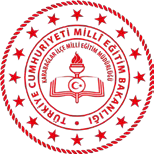 TEMİZLİK TALİMATI Doküman No  TL1TEMİZLİK TALİMATI Yayım Tarihi  TEMİZLİK TALİMATI Revizyon No  1 TEMİZLİK TALİMATI Revizyon Tarihi  26/08/2020  TEMİZLİK TALİMATI  Sayfa NoYER/MEKANTEMİZLEME PERİYODUTEMİZLİKTE KULLANILACAK MALZEME (DEZENFEKTAN)TEMİZLEME YÖNTEMİTUVALETLERGünde dört kezÇamaşır Suyu (1/10) ve deterjanFırçalama, Oturma yerleri (klozet için) silinme, WC fırçalarıkurutulmalıdır.LAVABOLARGünde en az iki kezÇamaşır Suyu (1/10) ve deterjan (toz veyalikit)Fırçalama, Ovma (WC ve lavabolariçin ayrı fırça olmalı)DUVARLAR VE CAMLARCamlar ayda bir kez Duvarlar ayda bir kez (Ancak hasta çıktısı, kan, balgam vb. kirlenme varsa derhalçamaşır suyu ile)Çamaşır Suyu (1/10) ve deterjanCamlar yukarıdan aşağı, duvarlar tavandan aşağı silinir. Kurulanır.KAPI VE KAPI KOLLARIWC Kapıları ve kapı kolları her günSu, deterjanSilerek temizlemePASPASLARGünde en az iki kez gerektiğinde daha sıkÇamaşır Suyu (1/10) ve deterjanlı suDeterjanlı sıcak suda yıka1/50 oranında çamaşır suyunda 20dk. beklet, durula,sık ve kurutulmalı.YERLER ZEMİNGünde en az iki kez gerektiğinde daha sıkDeterjanlı su, zemin hasta çıktısı, kan, balgam vb. kirlenmiş ise çamaşır suyu.Kirliliğe göre ıslak süpürge ile süpürülüp silinmeli kan, tükürük vb. ifrazat varsa önce kağıt mendille alınıp çamaşır suyu ilesilinmeliÇALIŞMA MASALARIGünde en az iki kez gerektiğinde daha sıkDeterjanlı su, yüzey kan, balgam vb. kirlenmiş ise çamaşırsuyu.Silerek temizlemeKKD KULLANIM TALİMATI  Doküman No  TL2KKD KULLANIM TALİMATI  Yayım Tarihi  KKD KULLANIM TALİMATI  Revizyon No  1 KKD KULLANIM TALİMATI  Revizyon Tarihi  26/08/2020  KKD KULLANIM TALİMATI   Sayfa NoTEMİZLİK PERSONELİ TEMİZLİK VE  DEZENFEKTE YAPMA TALİMATI  Doküman No  TL3TEMİZLİK PERSONELİ TEMİZLİK VE  DEZENFEKTE YAPMA TALİMATI  Yayım Tarihi  TEMİZLİK PERSONELİ TEMİZLİK VE  DEZENFEKTE YAPMA TALİMATI  Revizyon No  1 TEMİZLİK PERSONELİ TEMİZLİK VE  DEZENFEKTE YAPMA TALİMATI  Revizyon Tarihi  26/08/2020  TEMİZLİK PERSONELİ TEMİZLİK VE  DEZENFEKTE YAPMA TALİMATI   Sayfa NoYILDIRIM BEYAZIT İLKOKULUDERSLİK VE İDARE ODALARIKULLANIM TALİMATI   Doküman No  TL4YILDIRIM BEYAZIT İLKOKULUDERSLİK VE İDARE ODALARIKULLANIM TALİMATI   Yayım Tarihi  YILDIRIM BEYAZIT İLKOKULUDERSLİK VE İDARE ODALARIKULLANIM TALİMATI   Revizyon No  1 YILDIRIM BEYAZIT İLKOKULUDERSLİK VE İDARE ODALARIKULLANIM TALİMATI   Revizyon Tarihi  26/08/2020  YILDIRIM BEYAZIT İLKOKULUDERSLİK VE İDARE ODALARIKULLANIM TALİMATI    Sayfa NoGENEL TALİMATNAME  Doküman No  TL5GENEL TALİMATNAME  Yayım Tarihi  GENEL TALİMATNAME  Revizyon No  1 GENEL TALİMATNAME  Revizyon Tarihi  26/08/2020  GENEL TALİMATNAME   Sayfa NoTUVALET VE LAVOBO KULLANMA  
TALİMATI  Doküman No  TL6TUVALET VE LAVOBO KULLANMA  
TALİMATI  Yayım Tarihi  TUVALET VE LAVOBO KULLANMA  
TALİMATI  Revizyon No  1 TUVALET VE LAVOBO KULLANMA  
TALİMATI  Revizyon Tarihi  26/08/2020  TUVALET VE LAVOBO KULLANMA  
TALİMATI   Sayfa NoGÜVENLİK  TALİMATI  Doküman No  TL7GÜVENLİK  TALİMATI  Yayım Tarihi  GÜVENLİK  TALİMATI  Revizyon No  1 GÜVENLİK  TALİMATI  Revizyon Tarihi  26/08/2020  GÜVENLİK  TALİMATI   Sayfa No   ZİYARETÇİ ve TEDARİKÇİ TALİMATI Doküman No  TL8   ZİYARETÇİ ve TEDARİKÇİ TALİMATI Yayım Tarihi     ZİYARETÇİ ve TEDARİKÇİ TALİMATI Revizyon No  1    ZİYARETÇİ ve TEDARİKÇİ TALİMATI Revizyon Tarihi  26/08/2020     ZİYARETÇİ ve TEDARİKÇİ TALİMATI  Sayfa NoTOPLANTI, KONFERANS SALONU  VE ÇOK AMAÇLI SALONLARIN  
KULLANIM TALİMATLARI  Doküman No  TL9TOPLANTI, KONFERANS SALONU  VE ÇOK AMAÇLI SALONLARIN  
KULLANIM TALİMATLARI  Yayım Tarihi  TOPLANTI, KONFERANS SALONU  VE ÇOK AMAÇLI SALONLARIN  
KULLANIM TALİMATLARI  Revizyon No  1 TOPLANTI, KONFERANS SALONU  VE ÇOK AMAÇLI SALONLARIN  
KULLANIM TALİMATLARI  Revizyon Tarihi  26/08/2020  TOPLANTI, KONFERANS SALONU  VE ÇOK AMAÇLI SALONLARIN  
KULLANIM TALİMATLARI   Sayfa NoTEK KULLANIMLIK MASKE, ELDİVEN GİBİ  KİŞİSEL HİJYEN MALZEME ATIKLARININ  
YÖNETİMİNDE COVİD-19 TEDBİRLERİ VE  TALİMATLARI  Doküman No  TL10TEK KULLANIMLIK MASKE, ELDİVEN GİBİ  KİŞİSEL HİJYEN MALZEME ATIKLARININ  
YÖNETİMİNDE COVİD-19 TEDBİRLERİ VE  TALİMATLARI  Yayım Tarihi  TEK KULLANIMLIK MASKE, ELDİVEN GİBİ  KİŞİSEL HİJYEN MALZEME ATIKLARININ  
YÖNETİMİNDE COVİD-19 TEDBİRLERİ VE  TALİMATLARI  Revizyon No  1 TEK KULLANIMLIK MASKE, ELDİVEN GİBİ  KİŞİSEL HİJYEN MALZEME ATIKLARININ  
YÖNETİMİNDE COVİD-19 TEDBİRLERİ VE  TALİMATLARI  Revizyon Tarihi  26/08/2020  TEK KULLANIMLIK MASKE, ELDİVEN GİBİ  KİŞİSEL HİJYEN MALZEME ATIKLARININ  
YÖNETİMİNDE COVİD-19 TEDBİRLERİ VE  TALİMATLARI   Sayfa NoEL HİJYENİ VE EL YIKAMA TALİMATNAMESİ  Doküman No  TL11EL HİJYENİ VE EL YIKAMA TALİMATNAMESİ  Yayım Tarihi  EL HİJYENİ VE EL YIKAMA TALİMATNAMESİ  Revizyon No  1 EL HİJYENİ VE EL YIKAMA TALİMATNAMESİ  Revizyon Tarihi  26/08/2020  EL HİJYENİ VE EL YIKAMA TALİMATNAMESİ   Sayfa NoYEMEKHANE VE KANTİN TALİMATIDoküman No  TL12YEMEKHANE VE KANTİN TALİMATIYayım Tarihi  YEMEKHANE VE KANTİN TALİMATIRevizyon No  1 YEMEKHANE VE KANTİN TALİMATIRevizyon Tarihi  26/08/2020  YEMEKHANE VE KANTİN TALİMATI Sayfa No